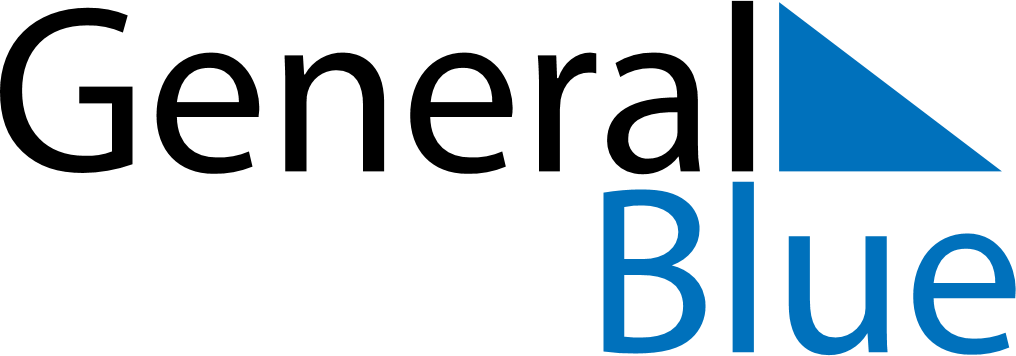 August 2020August 2020August 2020August 2020SloveniaSloveniaSloveniaSundayMondayTuesdayWednesdayThursdayFridayFridaySaturday123456778910111213141415Assumption1617181920212122Unification of Prekmurje Slovenes with the Mother Nation23242526272828293031